The United Chiefs and Councils Of Mnidoo Mnising is Seeking a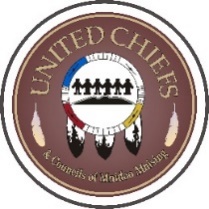 Level Two (2) Water & Wastewater Hub OperatorThe United Chiefs and Councils of Mnidoo Mnising Tribal Council (UCCMM) was established in 1979 to support the First Nation communities of Mnidoo Mnising. The UCCMM First Nation member communities are Aundeck Omni Kaning, M’Chigeeng, Sheguiandah, Sheshegwaning, Whitefish River and Zhiibaahaasing.   Located in M’Chigeeng First Nation, UCCMM provides support and services ranging from Administrative, Finance, Justice, Technical, to Lands and Resources. The prime responsibility of this position is to evaluate, perform, assist with operations and maintenance activities for the processes and facilities under the supervision of the Overall Responsible Operator (ORO) of UCCMM’s Water and Wastewater Hub System and it’s First Nation Treatment Facilities.Key responsibilitiesAdhere to policies, procedures, and instructions as related to all of First Nations Water Treatment Quality Management Policies, Protocol for Decentralised Water & Wastewater Systems in all communities and Personnel Policies.Record and maintain records of operations and maintenance of processes, equipment and department facilities, purchases, treatment effectiveness, and monitoring. Under the direction of the ORO, the Level 2 Operator will provide oversight, assistance and relief to existing First Nation Operators.Ensure that all process control decisions with the facility are made with accordance with regulatory requirements, operational manuals or standard operating procedures with the aim to protect human heath and the natural environment.  requirements  Water Treatment Qualification – Level 2			Water Distribution Qualification – Level 2Wastewater Treatment Qualification – Level 1Wastewater Collection Qualification – Level 1		Confined Space Entry, WHMIS Valid “G” or other Driver’s Licence Designation		Three (3) years experience with a Membrane Treatment Facility	 Three (3) years experience with a Slow Sand Conventional FacilityThree (3) years experience with a Facultative Lagoon FacilityKnowledge and experience with SCADA computer systemKnowledge of the Ojibwe culture, traditions and language Ability to work non-standard work hoursProficient in MS Office, data entry and reportinghow to applyInterested candidates must submit all of the following documents 1) a cover letter addressing qualifications and skills, (2) a resume, (3) a copy of diploma(s), certificates and current operators license’s and (4) three current reference letters. Only applications with all the required documents will be considered for an interview. We thank all applicants for their interest, however, only those selected for an interview will be contacted. All interview candidates must provide a current criminal reference check at time of the interview. The successful candidate must provide proof of vehicle, insurance and drivers abstract.  Salary will commensurate with qualifications.   Closing date for applications is 1 p.m. on Friday, October 27, 2017Mail To: Level Two Water & Wastewater Hub Operator ApplicationUnited Chiefs and Councils of Mnidoo MnisingP.O Box 275 M’Chigeeng, On, P0P 1G0Attn: Hazel Recollet, Chief Executive Officer Or Via Email To hrecollet@uccmm.ca